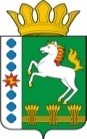 КОНТРОЛЬНО-СЧЕТНЫЙ ОРГАН ШАРЫПОВСКОГО РАЙОНАКрасноярского краяЗаключениена проект Постановления администрации Шарыповского района «О внесении изменений и дополнений в Постановление администрации Шарыповского района от 30.10.2013   № 840-п «Об утверждении муниципальной программы «Управление муниципальным имуществом и земельными ресурсами и развитием предпринимательства Шарыповского района»  (в ред. в ред. от 30.07.2014 № 548-п, от 21.08.2014 № 609-п, от 28.10.2014 № 842-п, от 13.02.2015 № 121/1-п, от 14.08.2015 № 462-п, от 02.11.2015 № 613-п, от 16.02.2016 № 77-п, от 09.06.2016 № 273-п, от 29.11.2016 № 520-п, от 15.05.2017 № 284-п, от 09.11.2017 № 706-п)22 декабря 2017 год                 					                         № 185Настоящее экспертное заключение подготовлено Контрольно – счетным органом Шарыповского района на основании ст. 157 Бюджетного  кодекса Российской Федерации, ст. 9 Федерального закона от 07.02.2011 № 6-ФЗ «Об общих принципах организации и деятельности контрольно – счетных органов субъектов Российской Федерации и муниципальных образований», ст. 15 Решения Шарыповского районного Совета депутатов от 20.09.2012 № 31/289р «О внесении изменений и дополнений в Решение Шарыповского районного Совета депутатов от 21.06.2012 № 28/272р «О создании Контрольно – счетного органа Шарыповского района» (в ред. от 20.03.2014 № 46/536р от 25.09.2014 № 51/573р) и в соответствии со стандартом организации деятельности Контрольно-счетного органа Шарыповского района СОД 2 «Организация, проведение и оформление результатов финансово-экономической экспертизы проектов Решений Шарыповского районного Совета депутатов и нормативно-правовых актов по бюджетно-финансовым вопросам и вопросам использования муниципального имущества и проектов муниципальных программ» утвержденного приказом Контрольно-счетного органа Шарыповского района от 16.12.2013 № 29.Представленный на экспертизу проект Постановления администрации Шарыповского района «О внесении изменений в Постановление администрации Шарыповского района от 30.10.2013 № 840-п «Об утверждении муниципальной программы «Управление муниципальным имуществом и земельными ресурсами и развитием предпринимательства Шарыповского района» »  (в ред. в ред. от 30.07.2014 № 548-п, от 21.08.2014 № 609-п, от 28.10.2014 № 842-п, от 13.02.2015 № 121/1-п, от 14.08.2015 № 462-п, от 02.11.2015 № 613-п, от 16.02.2016 № 77-п, от 09.06.2016 № 273-п, от 29.11.2016 № 520-п, от 15.05.2017 № 284-п, от 09.11.2017 № 706-п) направлен в Контрольно – счетный орган Шарыповского района 21 декабря 2017 года. Разработчиком данного проекта Постановления является администрация Шарыповского района.Основанием для разработки муниципальной программы является:- статья 179 Бюджетного кодекса Российской Федерации;- постановление администрации Шарыповского района от 30.07.2013 № 540-п «Об утверждении Порядка принятия решений о разработке  муниципальных программ Шарыповского района, их формировании и реализации» (в ред. от 29.06.2015 № 407-п);- распоряжение администрации Шарыповского района от 02.08.2013  № 258-р «Об утверждении перечня муниципальных программ Шарыповского района» (в ред. от 29.07.2014 № 293а-р).Исполнитель муниципальной программы администрация Шарыповского района.Соисполнитель муниципальной программы отсутствуют.Подпрограммы муниципальной программы:Управление и распоряжение муниципальным имуществом Шарыповского района.Эффективное управление и распоряжение земельными ресурсами Шарыповского района.Развитие субъектов малого и среднего предпринимательства в Шарыповском районе.«Развитие сельских территорий Шарыповского района»Мероприятие проведено 22 декабря 2017 года.В ходе подготовки заключения Контрольно – счетным органом Шарыповского района были проанализированы следующие материалы:- проект Постановления администрации Шарыповского района «О внесении изменений и дополнений в Постановление администрации Шарыповского района от 30.10.2013 № 840-п «Об утверждении муниципальной программы «Управление муниципальным имуществом и земельными ресурсами и развитием предпринимательства Шарыповского района» »  (в ред. в ред. от 30.07.2014 № 548-п, от 21.08.2014 № 609-п, от 28.10.2014 № 842-п, от 13.02.2015 № 121/1-п, от 14.08.2015 № 462-п, от 02.11.2015 № 613-п, от 16.02.2016 № 77-п, от 09.06.2016 № 273-п, от 29.11.2016 № 520-п, от 15.05.2017 № 284-п, от 09.11.2017 № 706-п);-  паспорт муниципальной программы «Управление муниципальным имуществом и земельными ресурсами и развитием предпринимательства Шарыповского района».Рассмотрев представленные материалы к проекту Постановления муниципальной программы «Управление муниципальным имуществом и земельными ресурсами и развитием предпринимательства Шарыповского района»  установлено следующее. В паспорт муниципальной программы «Управление муниципальным имуществом и земельными ресурсами и развитием предпринимательства Шарыповского района» добавлена подпрограмма 4 «Развитие сельских территорий Шарыповского района».В соответствии с проектом паспорта муниципальной программы происходит изменение по строке (пункту) «Информация по ресурсному обеспечению муниципальной программы» после внесения изменений строка  будет читаться:Увеличение объемов бюджетных ассигнований на реализацию муниципальной программы составило в  сумме 2 410 154,00 руб. (26,49%), в том числе:-  увеличение бюджетных ассигнований за счет средств краевого бюджета в сумме 2 300 000,00 руб. (34,09%);- увеличение бюджетных ассигнований за счет средств районного бюджета в сумме 110 154,00 руб. (4,69%).В соответствии с проектом паспорта подпрограммы 1 «Управление и распоряжение муниципальным имуществом Шарыповского района» происходит изменение по строке (пункту) «Объемы и источники финансирования подпрограммы на период действия», после внесения изменений строка  будет читаться:Увеличение бюджетных ассигнований по подпрограмме 1 за счет средств районного бюджета в сумме 95 000,00 руб. (9,14%), в том числе:по мероприятию 1.2 «Проведение рыночной оценки муниципального имущества» увеличение бюджетных ассигнований в сумме 15 000,00 руб., в связи с необходимостью  проведения оценки трех нежилых зданий, расположенных на промбазе Энергетиков, вдоль автодороги   Шарыпово-Дубинино, предназначенных для продажи посредством торгов, и нежилого помещения в д. Гудково, предназначенного для передачи в аренду под магазин; по мероприятию  1.4  «Изготовление  и установка баннеров для размещения социальной рекламы» увеличение бюджетных ассигнований в сумме 80 000,00 руб., в связи с необходимостью оплаты работ по переносу двух рекламных конструкций, содержащих социальную рекламу, на основании письма КрУДор от 20.09.2017г., ст. 26  Федерального закона № 257-ФЗ «Об автомобильных дорогах» и Федерального закона № 98-ФЗ «О внесении изменений  в Федеральный закон «О рекламе». Средства на мероприятие 1.4 подпрограммы 1 распределены с подпрограммы «Обеспечение документами территориального планирования и планировки территорий муниципальных образований  Шарыповского района» муниципальной программы  «Обеспечение доступным жильем и коммунальными услугами жителей Шарыповского района» и внепрограммных расходов.   В соответствии с проектом паспорта подпрограммы подпрограммы 2 «Эффективное управление и распоряжение земельными ресурсами Шарыповского района» происходит изменение по строке (пункту) «Объемы и источники финансирования подпрограммы на период действия», после внесения изменений строка  будет читаться:Увеличение бюджетных ассигнований по подпрограмме 2 за счет средств районного бюджета в сумме 15 154,00 руб. (5,36%), по мероприятию 1.1 «Проведение работ по топографической съемке, проведение кадастровых работ по формированию земельных участков  за счет средств районного бюджета» увеличение бюджетных ассигнований в 2017 году   на сумму 15 154,00 руб. в связи с дополнительным проведением топографической съемки площадью 1 гектар в с. Холмогорское с целью дальнейшего предоставления участков под индивидуальное жилищное строительство. Бюджетные ассигнования в сумме 15 154,00 руб. распределены с подпрограммы «Обеспечение документами территориального планирования и планировки территорий муниципальных образований  Шарыповского района» муництпальной программы  «Обеспечение доступным жильем и коммунальными услугами жителей Шарыповского района».В соответствии с проектом паспорта подпрограммы 3 «Развитие субъектов малого и среднего предпринимательства в Шарыповском районе» происходит изменение по строке (пункту) «Объемы и источники финансирования подпрограммы на период действия», после внесения изменений строка  будет читаться:Увеличение бюджетных ассигнований по подпрограмме 3 за счет средств краевого бюджета в сумме 2 300 000,00 руб. (100,00%), в том числе по мероприятиям:по мероприятию 1.1. «Субсидии  субъектам малого или среднего  предпринимательства на возмещение части затрат, на  приобретение оборудования в целях создания и (или) развития, либо  модернизации производства товаров (работ, услуг)»  увеличение   бюджетных ассигнований в сумме 950 000,00 руб.;по мероприятию 1.2. «Субсидии вновь созданным субъектам малого предпринимательства на возмещение части расходов, связанных с приобретением и созданием основных средств и началом предпринимательской деятельности»  увеличение   бюджетных ассигнований в сумме 1 000 000,00 руб.;по мероприятию 1.4. «Субсидии субъектам малого предпринимательства на возмещение части затрат, связанных с осуществлением деятельности в области ремесел, народных художественных промыслов, сельского или экологического туризма»  увеличение   бюджетных ассигнований в сумме 350 000,00 руб..На основании вносимых изменений  и дополнений  изменены  значения ожидаемых результатов от  реализации подпрограммных мероприятий:Перераспределены бюджетные ассигнования:- в сумме 43 000,00 руб. на мероприятие 1.3. «Субсидии субъектам социального предпринимательства на возмещение части затрат, связанных с приобретением и созданием основных средств за счет средств районного бюджета», в связи с наличием затрат субъекта малого  предпринимательства, претендующего на поддержку в представленном проекте развития производства и недостаточностью объемов финансирования данного мероприятия с мероприятия 1.5. «Субсидии  субъектам малого или среднего  предпринимательства на возмещение части затрат, связанных с развитием торговли,  общественного питания и бытового обслуживания населения района за счет средств районного бюджета» в сумме 30 000,00 руб. и мероприятия 1.6. «Субсидии субъектам малого или среднего предпринимательства, на  возмещение части затрат, связанных с осуществлением деятельности в приоритетных отраслях экономики района, связанных с развитием сельского хозяйства,  рыбоводства, туристической деятельностью за счет средств районного бюджета» в сумме 13 000,00 руб.На основании вносимых изменений  и дополнений  изменены  значения ожидаемых результатов от  реализации подпрограммных мероприятий:По подпрограмме 4 «Развитие сельских территорий Шарыповского района» финансирование  подпрограммы   не изменилось:Показатели результативности реализации подпрограммных мероприятий остались без изменения. Проект Постановления разработан и составлен в соответствии с бюджетным законодательством и нормативно правовыми актами.На основании выше изложенного Контрольно – счетный орган Шарыповского района предлагает администрации Шарыповского района внести изменения и принять проект Постановления администрации Шарыповского района «О внесении изменений и дополнений в Постановление администрации Шарыповского района от 30.10.2013 № 840-п «Об утверждении муниципальной программы «Управление муниципальным имуществом и земельными ресурсами и развитием предпринимательства Шарыповского района»» (в ред. от 30.07.2014 № 548-п, от 21.08.2014 № 609-п, от 28.10.2014 № 842-п, от 13.02.2015 № 121/1-п, от 14.08.2015 № 462-п, от 02.11.2015 № 613-п, от 16.02.2016 № 77-п, от 09.06.2016 № 273-п, от 29.11.2016 № 520-п, от 15.05.2017 № 284-п, от 09.11.2017 № 706-п).Председатель Контрольно – счетного органа							Г.В. СавчукИнформация по ресурсному обеспечению муниципальной программыПредыдущая редакцияПредлагаемая редакция (проект Постановления)Информация по ресурсному обеспечению муниципальной программыОбщий объем ассигнований на реализацию программы  составляет     9 099 024,00  руб., в том числе:за счет средств краевого  бюджета       6 747 900,00  руб., из них:2017 год – 6 747 900,00 руб.;2018 год – 0,00 руб.;2019 год – 000 руб.за счет средств районного  бюджета       2 351 124,00  руб., из них:2017 год – 1 168 124,00 руб.;2018 год – 621 500,00 руб.;2019 год – 561 500,00 руб.Общий объем ассигнований на реализацию программы  составляет      11 509 178,00  руб., в том числе:за счет средств краевого  бюджета       9 047 900,00  руб., из них:2017 год – 9 047 900,00 руб.;2018 год – 0,00 руб.;2019 год – 000 руб.за счет средств районного  бюджета       2 461 278,00  руб., из них:2017 год – 1 278 278,00 руб.;2018 год – 621 500,00 руб.;2019 год – 561 500,00 руб.Объемы и источники финансирования подпрограммы Предыдущая редакцияПостановленияПредлагаемая редакция(Проект Постановления) Объемы и источники финансирования подпрограммы Объем бюджетных ассигнований на реализацию подпрограммы   составляет  1 072 024,00 руб. в том числе:за счет средств районного бюджета 1 072 024,00 руб. из них:2017 год – 725 624,00 руб.;2018 год -  173 200,00 руб.;2019 год – 173 200,00.руб.Объем бюджетных ассигнований на реализацию подпрограммы   составляет  1 167 024,00 руб. в том числе:за счет средств районного бюджета 1 167 024,00 руб. из них:2017 год – 820 624,00 руб.;2018 год -  173 200,00 руб.;2019 год – 173 200,00.руб.Объемы и источники финансирования подпрограммы Предыдущая редакцияПостановленияПредлагаемая редакция(Проект Постановления) Объемы и источники финансирования подпрограммы Объем бюджетных ассигнований на реализацию подпрограммы   составляет  282 900,00 руб. в том числе:за счет средств районного бюджета  282 900,00 руб. из них:2017 год – 94 300,00 руб.;2018 год -  94 300,00 руб.;2019 год – 94 300,00.руб.Объем бюджетных ассигнований на реализацию подпрограммы   составляет  298 054,00 руб. в том числе:за счет средств районного бюджета  298 054,00 руб. из них:2017 год – 109 454,00 руб.;2018 год -  94 300,00 руб.;2019 год – 94 300,00.руб.Объемы и источники финансирования подпрограммы Предыдущая редакцияПостановленияПредлагаемая редакция(Проект Постановления) Объемы и источники финансирования подпрограммы Объем бюджетных ассигнований на реализацию подпрограммы   составляет882 000,00 руб. в том числе:за счет средств районного бюджета 882 000,00 руб. из них:2017 год – 294 000,00 руб.;2018 год -  294 000,00 руб.;2019 год – 294 000,00.руб.Объем бюджетных ассигнований на реализацию подпрограммы   составляет3 182 000,00 руб. в том числе:за счет средств краевого  бюджета       2 300 000,00  руб., из них:2017 год – 2 300 000,00 руб.;2018 год – 0,00 руб.;2019 год – 000 руб.за счет средств районного бюджета 882 000,00 руб. из них:2017 год – 294 000,00 руб.;2018 год -  294 000,00 руб.;2019 год – 294 000,00.руб.№п/пНаименование мероприятия, показатели результативности2017 год2017 год2018 год2018 год2019 год2019 год№п/пНаименование мероприятия, показатели результативностиПредыдущая редакцияПредлагаемая редакцияПредыдущая редакцияПредлагаемая редакцияПредыдущая редакцияПредлагаемая редакция1.Мероприятие 1.1. «Субсидии  субъектам малого или среднего  предпринимательства на возмещение части затрат, на  приобретение оборудования в целях создания и (или) развития, либо  модернизации производства товаров (работ, услуг)»  Мероприятие 1.1. «Субсидии  субъектам малого или среднего  предпринимательства на возмещение части затрат, на  приобретение оборудования в целях создания и (или) развития, либо  модернизации производства товаров (работ, услуг)»  Мероприятие 1.1. «Субсидии  субъектам малого или среднего  предпринимательства на возмещение части затрат, на  приобретение оборудования в целях создания и (или) развития, либо  модернизации производства товаров (работ, услуг)»  Мероприятие 1.1. «Субсидии  субъектам малого или среднего  предпринимательства на возмещение части затрат, на  приобретение оборудования в целях создания и (или) развития, либо  модернизации производства товаров (работ, услуг)»  Мероприятие 1.1. «Субсидии  субъектам малого или среднего  предпринимательства на возмещение части затрат, на  приобретение оборудования в целях создания и (или) развития, либо  модернизации производства товаров (работ, услуг)»  Мероприятие 1.1. «Субсидии  субъектам малого или среднего  предпринимательства на возмещение части затрат, на  приобретение оборудования в целях создания и (или) развития, либо  модернизации производства товаров (работ, услуг)»  Мероприятие 1.1. «Субсидии  субъектам малого или среднего  предпринимательства на возмещение части затрат, на  приобретение оборудования в целях создания и (или) развития, либо  модернизации производства товаров (работ, услуг)»  1.1.Поддержка СМСП 7644441.2.Создание рабочих мест7466661.3.Сохранение рабочих мест607444441.4.Объем привлеченных инвестиций (млн.руб.)3,53,24,54,74,55,02.Мероприятие 1.2. «Субсидии вновь созданным субъектам малого предпринимательства на возмещение части расходов, связанных с приобретением и созданием основных средств и началом предпринимательской деятельности»Мероприятие 1.2. «Субсидии вновь созданным субъектам малого предпринимательства на возмещение части расходов, связанных с приобретением и созданием основных средств и началом предпринимательской деятельности»Мероприятие 1.2. «Субсидии вновь созданным субъектам малого предпринимательства на возмещение части расходов, связанных с приобретением и созданием основных средств и началом предпринимательской деятельности»Мероприятие 1.2. «Субсидии вновь созданным субъектам малого предпринимательства на возмещение части расходов, связанных с приобретением и созданием основных средств и началом предпринимательской деятельности»Мероприятие 1.2. «Субсидии вновь созданным субъектам малого предпринимательства на возмещение части расходов, связанных с приобретением и созданием основных средств и началом предпринимательской деятельности»Мероприятие 1.2. «Субсидии вновь созданным субъектам малого предпринимательства на возмещение части расходов, связанных с приобретением и созданием основных средств и началом предпринимательской деятельности»Мероприятие 1.2. «Субсидии вновь созданным субъектам малого предпринимательства на возмещение части расходов, связанных с приобретением и созданием основных средств и началом предпринимательской деятельности»2.1.Поддержка СМСП 3344442.2.Создание рабочих мест2244442.3.Сохранение рабочих мест3344442.4.Объем привлеченных инвестиций (млн.руб.)1,91,82,52,52,52,53.Мероприятие 1.4. «Субсидии субъектам малого предпринимательства на возмещение части затрат, связанных с осуществлением деятельности в области ремесел, народных художественных промыслов, сельского или экологического туризма»  Мероприятие 1.4. «Субсидии субъектам малого предпринимательства на возмещение части затрат, связанных с осуществлением деятельности в области ремесел, народных художественных промыслов, сельского или экологического туризма»  Мероприятие 1.4. «Субсидии субъектам малого предпринимательства на возмещение части затрат, связанных с осуществлением деятельности в области ремесел, народных художественных промыслов, сельского или экологического туризма»  Мероприятие 1.4. «Субсидии субъектам малого предпринимательства на возмещение части затрат, связанных с осуществлением деятельности в области ремесел, народных художественных промыслов, сельского или экологического туризма»  Мероприятие 1.4. «Субсидии субъектам малого предпринимательства на возмещение части затрат, связанных с осуществлением деятельности в области ремесел, народных художественных промыслов, сельского или экологического туризма»  Мероприятие 1.4. «Субсидии субъектам малого предпринимательства на возмещение части затрат, связанных с осуществлением деятельности в области ремесел, народных художественных промыслов, сельского или экологического туризма»  Мероприятие 1.4. «Субсидии субъектам малого предпринимательства на возмещение части затрат, связанных с осуществлением деятельности в области ремесел, народных художественных промыслов, сельского или экологического туризма»  3.1.Поддержка СМСП 2122223.2.Создание рабочих мест1122223.3.Сохранение рабочих мест2111113.4.Объем привлеченных инвестиций (млн.руб.)0,750,91,21,21,21,2№п/пНаименование мероприятия, показатели результативности2017 год2017 год2018 год2018 год2019 год2019 год№п/пНаименование мероприятия, показатели результативностиПредыдущая редакцияПредлагаемая редакцияПредыдущая редакцияПредлагаемая редакцияПредыдущая редакцияПредлагаемая редакция1.Мероприятие 1.3. «Субсидии субъектам социального предпринимательства на возмещение части затрат, связанных с приобретением и созданием основных средств за счет средств районного бюджета»  Мероприятие 1.3. «Субсидии субъектам социального предпринимательства на возмещение части затрат, связанных с приобретением и созданием основных средств за счет средств районного бюджета»  Мероприятие 1.3. «Субсидии субъектам социального предпринимательства на возмещение части затрат, связанных с приобретением и созданием основных средств за счет средств районного бюджета»  Мероприятие 1.3. «Субсидии субъектам социального предпринимательства на возмещение части затрат, связанных с приобретением и созданием основных средств за счет средств районного бюджета»  Мероприятие 1.3. «Субсидии субъектам социального предпринимательства на возмещение части затрат, связанных с приобретением и созданием основных средств за счет средств районного бюджета»  Мероприятие 1.3. «Субсидии субъектам социального предпринимательства на возмещение части затрат, связанных с приобретением и созданием основных средств за счет средств районного бюджета»  Мероприятие 1.3. «Субсидии субъектам социального предпринимательства на возмещение части затрат, связанных с приобретением и созданием основных средств за счет средств районного бюджета»  1.1.Поддержка СМСП 0133331.2.Создание рабочих мест0033331.3.Сохранение рабочих мест0111111.4.Объем привлеченных инвестиций (млн.руб.)0,000,052,002,002,002,002.Мероприятие 1.5. «Субсидии  субъектам малого или среднего  предпринимательства на возмещение части затрат, связанных с развитием торговли,  общественного питания и бытового обслуживания населения района за счет средств районного бюджета»Мероприятие 1.5. «Субсидии  субъектам малого или среднего  предпринимательства на возмещение части затрат, связанных с развитием торговли,  общественного питания и бытового обслуживания населения района за счет средств районного бюджета»Мероприятие 1.5. «Субсидии  субъектам малого или среднего  предпринимательства на возмещение части затрат, связанных с развитием торговли,  общественного питания и бытового обслуживания населения района за счет средств районного бюджета»Мероприятие 1.5. «Субсидии  субъектам малого или среднего  предпринимательства на возмещение части затрат, связанных с развитием торговли,  общественного питания и бытового обслуживания населения района за счет средств районного бюджета»Мероприятие 1.5. «Субсидии  субъектам малого или среднего  предпринимательства на возмещение части затрат, связанных с развитием торговли,  общественного питания и бытового обслуживания населения района за счет средств районного бюджета»Мероприятие 1.5. «Субсидии  субъектам малого или среднего  предпринимательства на возмещение части затрат, связанных с развитием торговли,  общественного питания и бытового обслуживания населения района за счет средств районного бюджета»Мероприятие 1.5. «Субсидии  субъектам малого или среднего  предпринимательства на возмещение части затрат, связанных с развитием торговли,  общественного питания и бытового обслуживания населения района за счет средств районного бюджета»2.1.Поддержка СМСП 1022222.2.Создание рабочих мест0022222.3.Сохранение рабочих мест0022222.4.Объем привлеченных инвестиций (млн.руб.)0,050,001,601,601,601,603.Мероприятие 1.6. «Субсидии субъектам малого или среднего предпринимательства, на  возмещение части затрат, связанных с осуществлением деятельности в приоритетных отраслях экономики района, связанных с развитием сельского хозяйства,  рыбоводства, туристической деятельностью за счет средств районного бюджета»  Мероприятие 1.6. «Субсидии субъектам малого или среднего предпринимательства, на  возмещение части затрат, связанных с осуществлением деятельности в приоритетных отраслях экономики района, связанных с развитием сельского хозяйства,  рыбоводства, туристической деятельностью за счет средств районного бюджета»  Мероприятие 1.6. «Субсидии субъектам малого или среднего предпринимательства, на  возмещение части затрат, связанных с осуществлением деятельности в приоритетных отраслях экономики района, связанных с развитием сельского хозяйства,  рыбоводства, туристической деятельностью за счет средств районного бюджета»  Мероприятие 1.6. «Субсидии субъектам малого или среднего предпринимательства, на  возмещение части затрат, связанных с осуществлением деятельности в приоритетных отраслях экономики района, связанных с развитием сельского хозяйства,  рыбоводства, туристической деятельностью за счет средств районного бюджета»  Мероприятие 1.6. «Субсидии субъектам малого или среднего предпринимательства, на  возмещение части затрат, связанных с осуществлением деятельности в приоритетных отраслях экономики района, связанных с развитием сельского хозяйства,  рыбоводства, туристической деятельностью за счет средств районного бюджета»  Мероприятие 1.6. «Субсидии субъектам малого или среднего предпринимательства, на  возмещение части затрат, связанных с осуществлением деятельности в приоритетных отраслях экономики района, связанных с развитием сельского хозяйства,  рыбоводства, туристической деятельностью за счет средств районного бюджета»  Мероприятие 1.6. «Субсидии субъектам малого или среднего предпринимательства, на  возмещение части затрат, связанных с осуществлением деятельности в приоритетных отраслях экономики района, связанных с развитием сельского хозяйства,  рыбоводства, туристической деятельностью за счет средств районного бюджета»  3.1.Поддержка СМСП 1133113.2.Создание рабочих мест1022113.3.Сохранение рабочих мест1133223.4.Объем привлеченных инвестиций (млн.руб.)0,150,141,501,501,501,50Объемы и источники финансирования подпрограммы Предыдущая редакцияПостановленияПредлагаемая редакция(Проект Постановления) Объемы и источники финансирования подпрограммы Объем бюджетных ассигнований на реализацию подпрограммы   составляет6 862 100,00 руб. в том числе:за счет средств краевого бюджета  6 747 900,00 руб. из них:2017 год – 6 747 900,00 руб.;2018 год -  0,00 руб.;2019 год – 0,00.руб.за счет средств районного бюджета  114 200,00 руб. из них:2017 год – 54 200,00 руб.;2018 год -  60 000,00 руб.;2019 год – 0,00.руб.Объем бюджетных ассигнований на реализацию подпрограммы   составляет6 862 100,00 руб. в том числе:за счет средств краевого бюджета  6 747 900,00 руб. из них:2017 год – 6 747 900,00 руб.;2018 год -  0,00 руб.;2019 год – 0,00.руб.за счет средств районного бюджета  114 200,00 руб. из них:2017 год – 54 200,00 руб.;2018 год -  60 000,00 руб.;2019 год – 0,00.руб.